An	alle Eltern		09.06.2020Liebe Eltern, zuerst einige Informationen zur weiteren Schulöffnung am Montag, 15.06.2020.Wie in der Schulmail Nummer 23 beschrieben, werden alle Kinder wieder zurück in die Schule kommen. Die Klassen verbringen die Unterrichtszeit gemeinsam in ihrem jeweiligen Klassenraum. Es wird gestaffelte Anfangs- Pausenzeiten und Endzeiten geben.Die Klassen 1 und 2 werden 4 Stunden beschult, die Klassen 3 und 4 werden 5 Stunden beschult. Die Klasse 1a wird von Frau Pakulat und von Frau Kominiak unterrichtet. Die Klasse 4c wird größtenteils von Frau Hülsebusch unterrichtet. Den genauen Zeitplan finden Sie im Anhang.Aufgrund der strengen Hygienevorschriften bitten wir Sie, den angehängte Hygienplan mit Ihren Kindern im Vorfeld zu besprechen. Ab dem 15.06.2020 gibt es keine Notbetreuung mehr.Zu der Wiederaufnahme OGS / VHT wird es eine separate Abfrage mit weiteren Informationen geben.Bitte beachten Sie: Ihr Kind darf nicht zur Schule kommen bei: Halsschmerzen, Husten, Fieber, Schnupfen, sonstigen Symptomen einer Atemwegserkrankung, allgemeine Abgeschlagenheit, Muskelschmerzen, Kopfschmerzen, Bauchschmerzen, Übelkeit, Erbrechen, Durchfall.Kinder, die vom Unterricht befreit wurden, sind es ab dem 15.6.20 auch weiterhin, außer Sie schreiben mir schriftlich per Brief oder Mail, dass Sie eine Aufhebung wünschen. Mit freundlichen Grüßen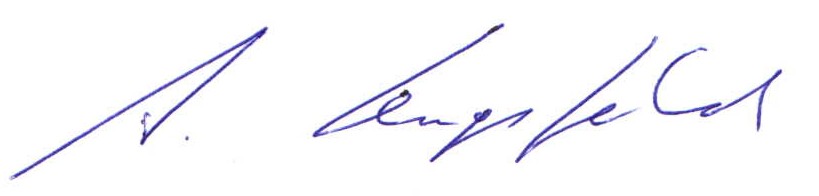 ____________________       Lengsfeld (Rektor)